Mass Wasting WorksheetGeography 121. Which type of mass movement is likely to result in considerable property damage, but rarely causes loss of life?a. debris flow 	b. rock fall 		c. mudflow 		d. creep2. You are driving along a curvy mountain road, with a rocky vertical cliff on one side and a steep, rocky drop off on the other side (i.e. the Squamish highway to Whistler). A yellow sign warns of the possibility of a mass movement that could affect your driving. Under the circumstances, what type of mass movement is most likely?a. creep 		b. rock fall 		c. earthflow 		d. rotational slumpFill in the blankWord Bank: 3. The downslope movement of rock, soil and other surface materials are collectively termed: _____________________________4. The term ___________________________ is a nonspecific term, commonly applied to any rapid mass movement.5. A _______________________________ is most likely to happen on very steep slopes when rocks break loose and tumble down.6. The accumulation of blocky debris due to rock fall is called _____________________7. Rock _______________ frequently occur when a fairy coherent unit of rock moves downslope along a bedding plane.8. When a _______________________occurs in soil, the block of material tends to move by rotation, sometimes accompanied by flowing at the base of the block.9. The slowest form of mass movement is appropriately called ___________________.Label the following illustrations of mass movement:Word Bank: 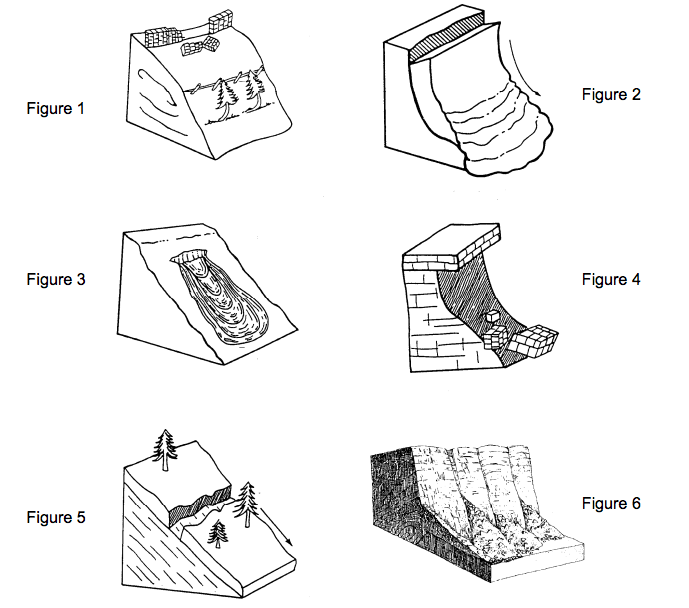 